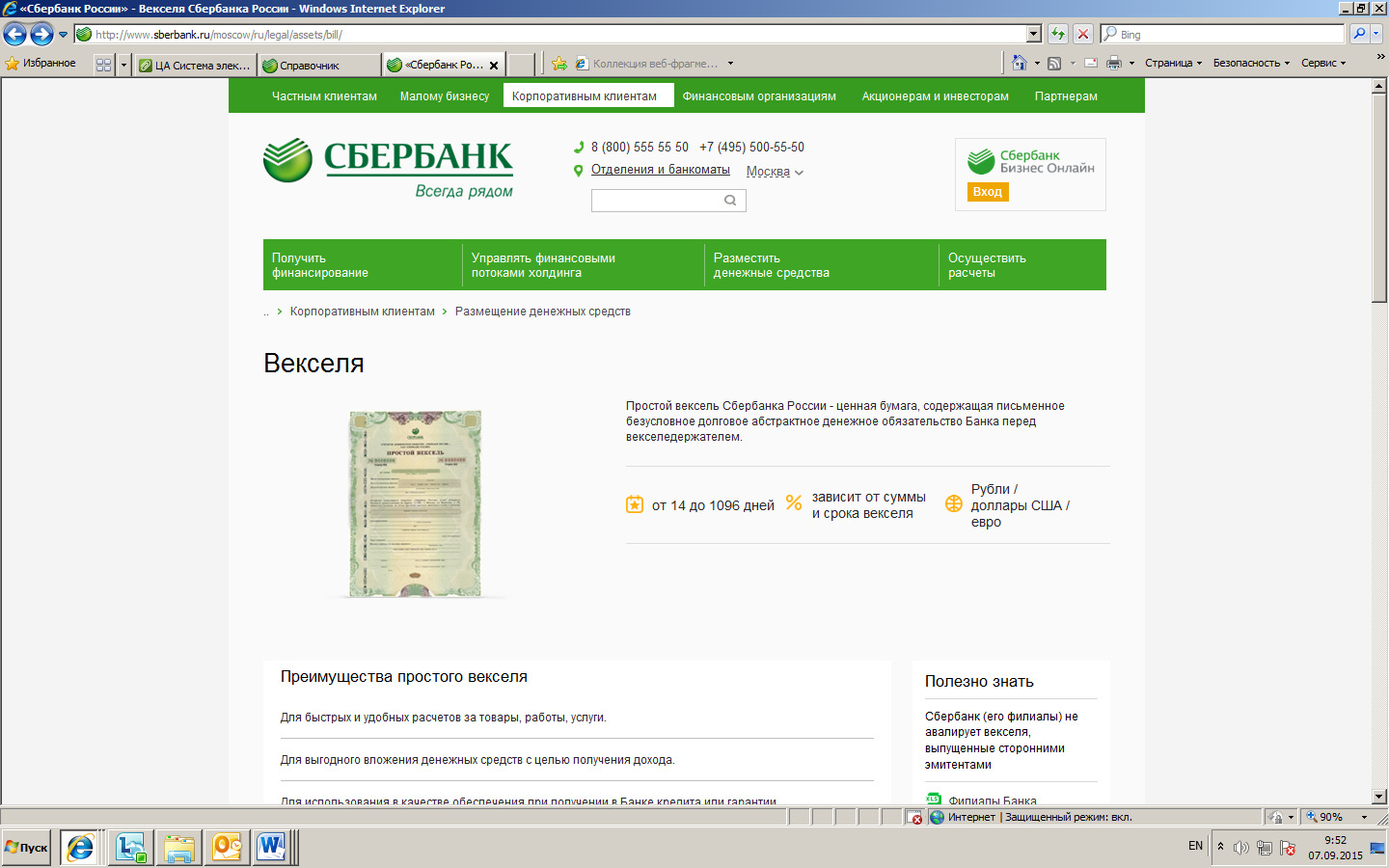 ДОГОВОР № ДО - ____/ ______ - _____ОБМЕНА ПРОСТЫХ ВЕКСЕЛЕЙ ПАО СБЕРБАНКг. ___________                                                                                           «___» __________ 20_ г.Публичное  акционерное  общество  «Сбербанк России», именуемое в дальнейшем «Банк», в лице ___________________________________________________________________, (должность и ФИО полностью)действующего на основании Устава, Положения о _____________________________, Доверенности ____________ и ______________________, именуемое (ый) в дальнейшем «Векселедержатель», в лице _______________________________________________________________________________,( ФИО полностью) действующего на основании ____________________, заключили настоящий Договор о нижеследующем:1. Банк и Векселедержатель договорились обменять простые векселя Банка согласно приведенному перечню:путем выдачи Векселедержателю новых простых векселей Банка на условиях, указанных в пункте 3 настоящего Договора. 2. Векселедержатель не позднее одного рабочего дня с даты подписания настоящего Договора обязуется передать Банку по Акту приема-передачи простые векселя Банка, указанные в пункте 1 настоящего Договора.3. Банк после проведения проверки/ экспертизы (согласно Акту приема-передачи - п.2 настоящего Договора) векселей, указанных в пункте 1 настоящего Договора:оформляет новые векселя на следующих условиях: информирует об этом Векселедержателя (п.8 настоящего Договора);не позднее трех рабочих дней с даты их оформления, передает, а Векселедержатель получает вышеуказанные векселя по Акту приема-передачи, который является неотъемлемой частью настоящего Договора 4. Вариант №1. Предъявление Банку векселя (ей) для обмена и получение векселя (ей) осуществляются представителем Векселедержателя, имеющим надлежащим образом оформленную доверенность, по Акту приема-передачи.	Вариант №2. Векселедержатель или его представитель предъявляет для обмена вексель (я) или получает вексель(я) на основании документов, указанных в Приложении к настоящему Договору, которое является неотъемлемой частью Договора. Банк осуществляет проверку предъявленных документов в течение_______________________________________________.                                                                            (указывается срок, в течение которого Банк будет проверять документы)5. Векселедержатель обязуется обеспечить предоставление физическими лицами, уполномоченными Векселедержателем предъявить и/или получить векселя по настоящему Договору, своих персональных данных Банку и согласия на обработку (включая автоматизированную обработку) этих данных Банком в соответствии с требованиями действующего законодательства Российской Федерации, в том числе Федерального закона от 27 июля 2006 года № 152 - ФЗ «О персональных данных».6. По истечении срока давности обязательство Банка по оплате векселя(ей) утрачивает силу, а у векселедержателя прекращается материальное право требовать платеж по векселю(ям). 7. Настоящий Договор вступает в силу с момента подписания его обеими сторонами и действует до выполнения ими принятых обязательств. При неполучении векселей в установленный срок (п.2 настоящего Договора), Договор может быть расторгнут Банком с уведомлением Векселедержателя.8. В случае, если в результате проверки/ экспертизы Банком предъявленных Векселедержателем для обмена векселей, указанных в пункте 1 настоящего Договора, установлены:подлинность/ платежность векселей - о дате оформления новых векселей согласно условиям п.3 настоящего Договора Банк информирует Векселедержателя по _______________;                                                                                                                              (факсу/ системе ДБО/ электронной почте) недействительность, подделка, неплатежность или иная форма порочности данных векселей - Банк в одностороннем порядке расторгает настоящий Договор, письменно сообщив об этом Векселедержателю.9. Векселедержатель, получив письменное сообщение Банка о расторжении настоящего Договора, обязуется получить по Акту приема-передачи от Банка векселя, указанные в пункте 1 настоящего Договора.10. Все споры и разногласия, которые могут возникнуть из настоящего Договора или в связи с ним, разрешаются в порядке, установленном законодательством.11. Все изменения и дополнения к настоящему Договору действительны, если они совершены в письменной форме и подписаны полномочными представителями сторон.12. Настоящий Договор составлен в двух экземплярах. Один экземпляр хранится в Банке, второй экземпляр передается Векселедержателю. Все экземпляры имеют одинаковую юридическую силу.14. Местонахождение, адреса и  реквизиты сторон:БАНКМесто нахождения: г. МоскваАдрес: 117997, г. Москва, ул. Вавилова, 19Наименование филиала Банка и его почтовый адрес: _______________________________________________________________________________________________Счет №/ SWIFT __________________________ в ____________________________________________________________________________________________________________________ИНН: 7707083893Телефон: ___________________________Факс: ___________________________________________           _______________	   _________________     (должность)                            (подпись)		         (Ф.И.О.)                                                                  М.П.ВЕКСЕЛЕДЕРЖАТЕЛЬВариант № 1 - для юридических  лиц:Место нахождения: ______________________________________________________________Адрес:_________________________________________________________________________Наименование и почтовый адрес: __________________________________________________  Банковский счет №__________________________ в __________________________________________________________________________________________________________________БИК/ SWIFT __________________ корр.счет № ________________________________________                           (сведения о кредитной организации,  в которой открыт счет векселеприобретателя)ИНН: ___________________Телефон: ___________________________Факс: ______________________________ ___________________           _______________	   _________________          (должность)                                    (подпись)	                    (Ф.И.О.)                                                                                     М.П.          Вариант 2 – для индивидуального предпринимателя:Ф.И.О. (полностью):______________________________________________________________Паспорт _____________________ выдан ____________________________________________                              (номер документа)                                                                  (когда,  кем)Адрес (место жительства/ пребывания) ________________________________________________________________________________                                                                                 (регистрация в паспорте) Гражданство_______________________                                      (страна)Почтовый адрес (место фактического проживания/ пребывания) ________________________________________________________________________________      (заполняется по желанию векселеприобретателя,  если отличается от  места  регистрации в паспорте)Банковский счет № _______________________ в ______________________________________                                     (кредитная организация,  в которой открыт счет векселеприобретателя)БИК/ SWIFT _________ корр. счет №_________ _____________(сведения о кредитной организации,  в которой открыт счет векселеприобретателя)Сведения о регистрации в качестве предпринимателя__________________________________ _______________________________________________________________________________________________(регистрационный номер, дата регистрации, наименование органа регистрации _________________________________________________________________________________________________________либо серия и номер свидетельства, дата регистрации, наименование органа регистрации)ИНН: __________________________Телефон: ________________________Факс: ____________________________________________              _________________    (подпись)                                                (Ф.И.О.)______________________________________________________________________(отметки работников Банка, ответственных за договор).№Серия и номер векселяНаименование Банка, выдавшего вексельНоминал и валюта номинала каждоговекселяСтавка дохода по векселюВид и дата срока платежа, установленные по векселюПримечания(по валютным векселям указывается наличие (или отсутствие) оговорки эффективного платежа или наличие оговорки платежа только в валюте Российской Федерации)12…Итого№ п/пКол-вовекселейНоминал и валюта номинала каждоговекселяСтавка дохода по векселюКоличество дней (исчислениесрока платежа)Вид срока платежаПримечание (по валютным векселям указывается наличие (или отсутствие) оговорки эффективного платежа или наличие оговорки платежа только в валюте Российской Федерации)Итого:Реквизиты представителя:ФИО (полностью) ______________________________________________________________Паспорт _______________ выдан __________              (номер документа)             (когда, кем)_______________________________________Адрес (место жительства/ пребывания) ___________________________                    (регистрация в паспорте) ______________________________________                               Почтовый адрес (место фактического проживания/ пребывания)__________________________________________________________________________________Реквизиты представителя:ФИО (полностью) ______________________________________________________________Паспорт _______________ выдан __________              (номер документа)             (когда, кем)_______________________________________Адрес (место жительства/ пребывания) ___________________________                    (регистрация в паспорте) ______________________________________                               Почтовый адрес (место фактического проживания/ пребывания)__________________________________________________________________________________